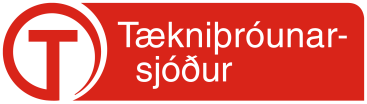 Umsókn til Tækniþróunarsjóðs                                      Vor 2017Styrkir til hagnýtra rannsóknaverkefnaVerkefnislýsing [HR]Heiti aðalumsækjenda:  Heiti verkefnis:   [Logo]LeiðbeiningarVinsamlegast hafið eftirfarandi atriði í huga við gerð verkefnislýsingarUmsækjandi þarf að svara öllum liðum hér að neðan, að öðrum kosti er hætta á að umsókn verði vísað frá. Þar sem stendur „Texti“ er hægt að skrifa texta, setja inn myndir eða gera töflur. Umsóknin má ekki vera lengri en 15 blaðsíður að frátalinni forsíðu, samantekt, efnisyfirliti og heimildaskrá. Hvorki er leyfilegt að breyta breidd spássíu né hafa leturstærð minni en 11 punkta Calibri (body) eða sambærilegt. Ef umsókn er send inn á öðru en MS Word formi t.d. PDF skal umsækjandi huga vel að blaðsíðufjölda áður en umsókn er send inn. Þeir sem ekki hafa aðgang að MS Word er bent á að nota OneDrive. Frekari upplýsingar og reglur er að finna á vefsíðu Rannís.Umsóknafrestur er til kl. 16.00 á umsóknardegi.Texti (Samantekt á að vera að hámarki 1 bls.)1. Lýsing á verkefninu og samstarfiTextiTextiTextiTextiTexti2. NýnæmiTextiTextiTexti3. Markaður - FramtíðarsýnTextiTexti4. HeimildaskráTexti